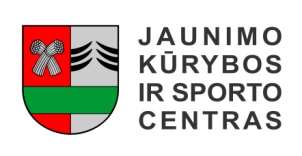 ŠAKIŲ RAJONO SAVIVALDYBĖS JAUNIMO KŪRYBOS IR SPORTO CENTRASBiudžetinė įstaiga, V. Kudirkos g. 64, Šakiai, LT-71124, tel. (8345) 60187, el. p. administracija@sakiujksc.lt Duomenys kaupiami ir saugomi Juridinių asmenų registre, kodas 190824054, PVM mokėtojo kodas LT100006169918                                                                                                                                                                                                                   2017 12 15RENGINYS „VANDENS KALĖDOS BASEINE“	2017 m. gruodžio mėn. 09 d. (šeštadienį), Šakių rajono savivaldybės Jaunimo kūrybos ir sporto centro baseine vyko sporto ir pramogų renginys „Vandens Kalėdos“. Šį šeštadienį Šakių rajono gyventojai ir miesto svečiai turėjo išskirtinę galimybę pasidžiaugti netradiciniu sporto ir pramogų renginiu skirtu visai šeimai. Baseino lankytojams buvo siūlomos neeilinės vandens pramogos ir veiklos: vandens irklenčių treniruotė, vandens burbulų lenktynės, pirties seansas, plaukimo varžybos Šakių r. mero taurei laimėti.Plaukimo varžybų nugalėtojai:I gr.  18 - 29 m.: I vieta – Eligijus Gudaitis, II vieta – Matas Kazokas, III – Augustinas Antanaitis; I vieta – Laura Janulevičiūtė, II vieta – Ieva Kasparaitytė;II gr.  30 - 39 m.: I vieta – Jokūbas Laukaitis, II vieta – Leonas Ukrinas;III gr.  40 - 49 m.:  I vieta - Kęstutis Smornovas;IV gr.  50 - 59 m.:   I vieta – Kęstutis Šniepis.Plaukimo stilius ir nuotolis:I gr. (18-29 m.) plaukia 100 m laisvuoju stiliumi (moterys, vyrai);II, III, IV, V gr. (30 - 39 m.; 40 - 49 m.; 50 - 59 m.; 60 m. - ir vyresni) plaukia 50 m atstumu, laisvuoju stiliumi (moterys, vyrai). Renginio organizatorius: Šakių rajono Jaunimo kūrybos ir sporto centras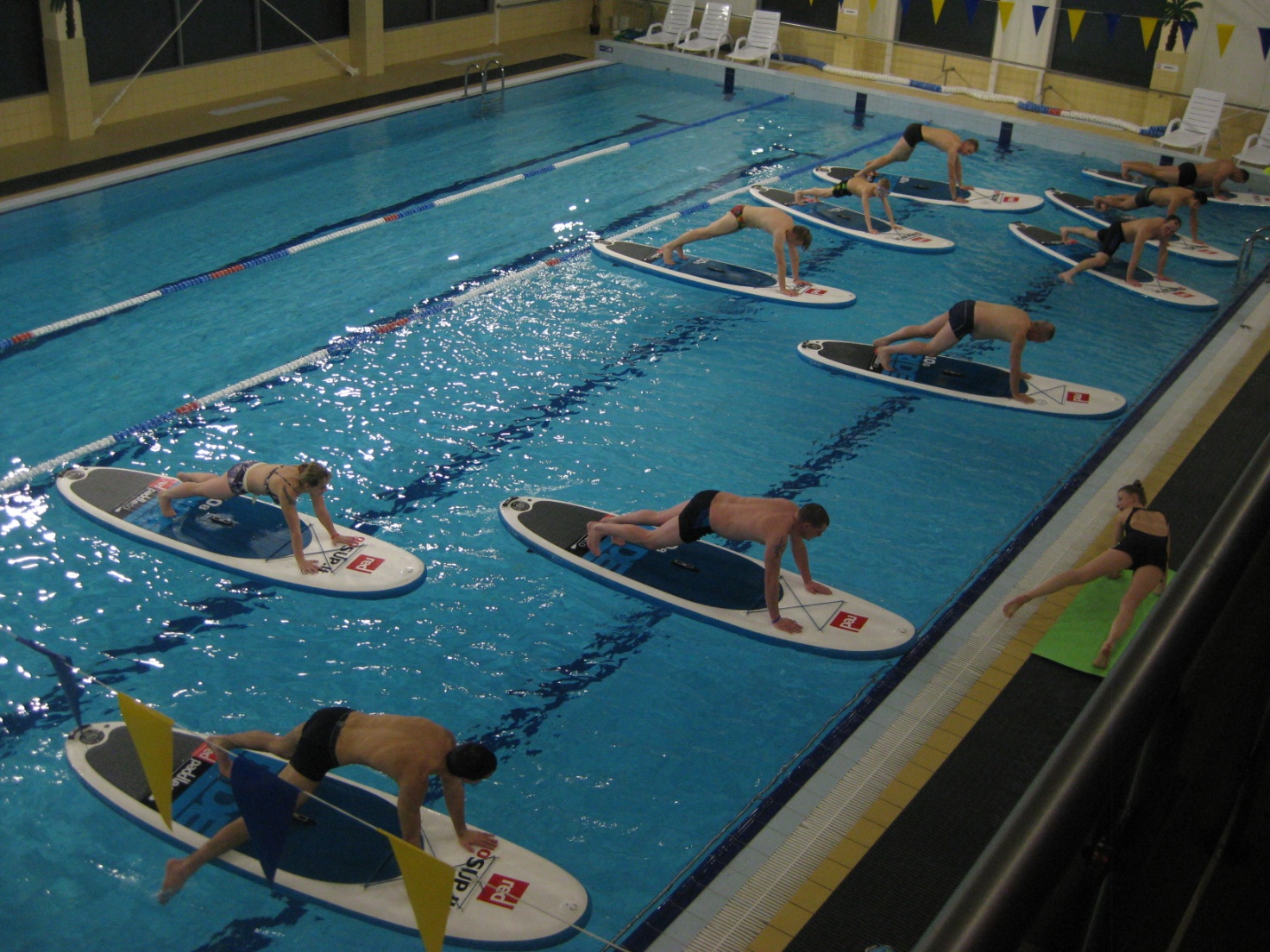 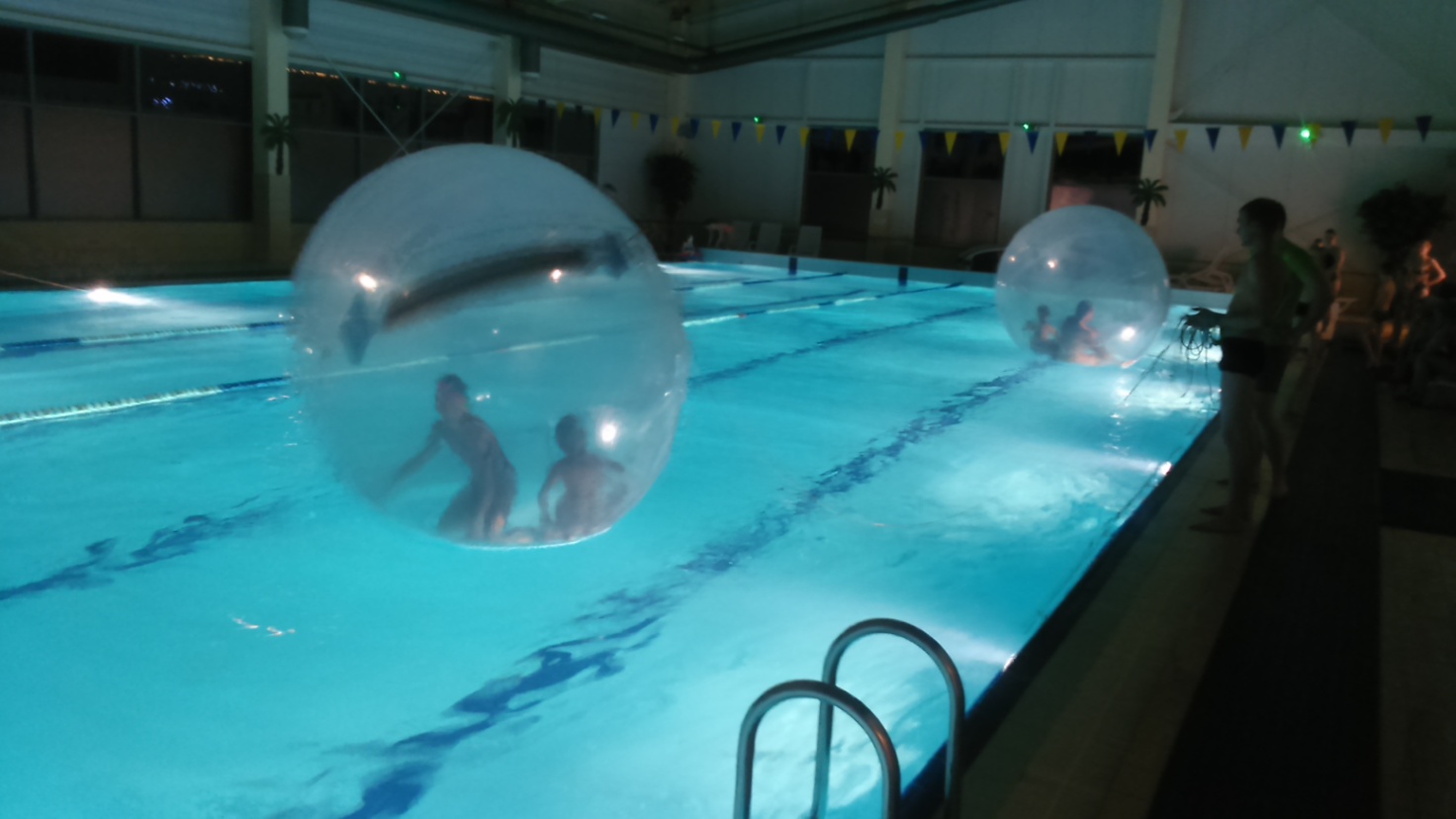 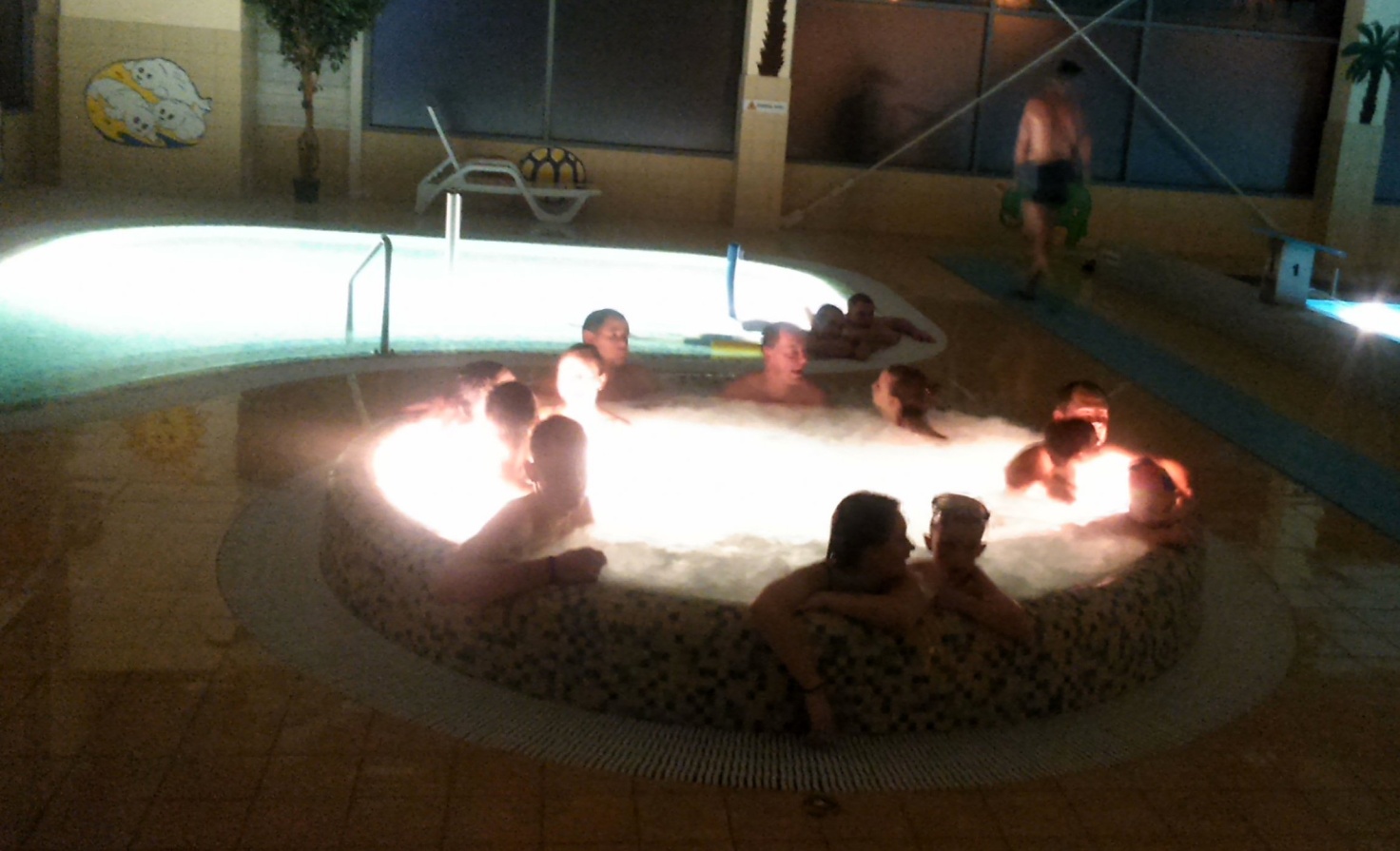 